Summer NightsJim Jacobs & Warren Casey 1978 (as recorded by Olivia Newton-John, John Travolta)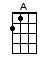 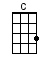 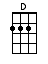 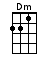 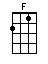 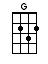 < ~[C]~ means tremolo on the C chord >INTRO:  / 1 2 / 1 2 /[C] / [F] / [G] / [F] /[C] / [F] / [G] / [F] /M:  [C] Summer [F] lovin' [G] had me a [F] blastW:  [C] Summer [F] lovin' [G] happened so [F] fastM:  [C] I met a [F] girl [G] crazy for [A] meW:  [D] Met a [G] boy [D] cute as can [G] beM & W:  [C] Summer [F] days [G] drifting a-[A]wayTo-o [Dm] ah, oh those [G] summer [C] nightsOh well-a [F] well-a [G] well-a [C] uhh!M:  Tell me [F] more, tell me [D] more, did you [G] get very [C] far?W:  Tell me [F] more, tell me [D] more, like does [G] he have a [C] car?Uh-huh [F] uh-huh [G] uh-huh [F]M:  [C] She swam [F] by me [G] she got a [F] crampW:  [C] He ran [F] by me [G] got my suit [F] dampM:  [C] I saved her [F] life [G] she nearly [A] drownedW:  [D] He showed [G] off [D] splashing a-[G]roundM & W: [C] Summer [F] sun [G] something's be-[A]gunBut [Dm] ah, oh those [G] summer [C] nightsOh well-a [F] well-a [G] well-a [C] uhh!W:  Tell me [F] more, tell me [D] more, was it [G] love at first [C] sight?M:  Tell me [F] more, tell me [D] more, did she [G] put up a [C] fight?M & W:  Uh-[F]huh, uh-[G]huh, uh-[F]huh-huh-huh[C] Huh, uh-[F]huh, uh-[G]huh, uh-[F]huh-huh-huhM:  [C] Took her [F] bowling [G] in the ar-[F]cadeW:  [C] We went [F] strolling [G] drank lemo-[F]nadeM:  [C] We made [F] out [G] under the [A] dockW:  [D] We stayed [G] out [D] till ten o'-[G]clockM & W:  [C] Summer [F] fling [G] don't mean a [A] thingBut [Dm] ah, oh those [G] summer [C] nightsM:  Tell me [F] more, tell me [D] more, but you [G] don't gotta [C] bragW: Tell me [F] more, tell me [D] more, ‘cause he [G] sounds like a [C] drag [F]M & W:  [C] Shoo-de-bop bop [F] shoo-de-bop bop               [G] Shoo-de-bop bop [F] shoo-de-bop bop              [C] Shoo-de-bop bop [F] shoo-de-bop bop               [G] Shoo-de-bop bop [F] yeah!W:  [C] He got [F] friendly [G] holding my [F] handM:  [C] Well she got [F] friendly [G] down in the [F] sandW:  [C] He was [F] sweet [G] just turned eight-[A]eenM:  [D] Well she was [G] good, you [D] know what I [G] meanM & W:  [C] Summer [F] heat [G] boy and girl [A] meetBut [Dm] ah, oh those [G] summer [C] nightsW:  Tell me [F] more, tell me [D] more, how much [G] dough did he [C] spend?M:  Tell me [F] more, tell me [D] more, could she [G] get me a [C] friend?< SLOW >W:  [C] It turned [F] colder [G] that's where it [F] endsM:  [C] So I [F] told her [G] we'd still be [F] friendsW:  [C] Then we [F] made [G] our true love [A] vowM:  [D] Wonder [G] what [D] she's doin' [G] nowM & W:  [C] Summer [F] dreams [G] ripped at the [A] seamsBut [Dm] oh, those [G] summer [C] nightsTell me [F] more [F] tell me ~[C]~ morewww.bytownukulele.ca